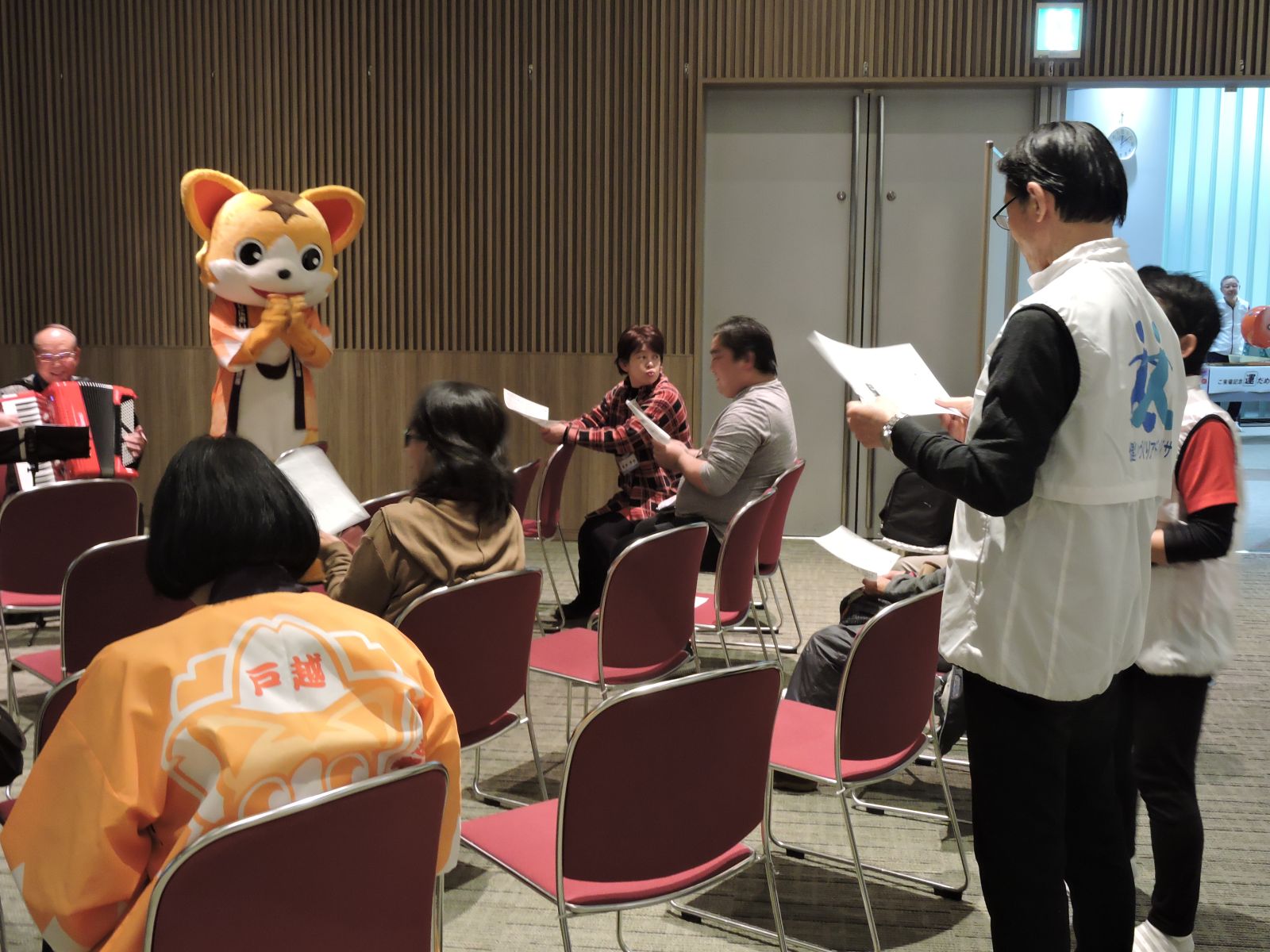 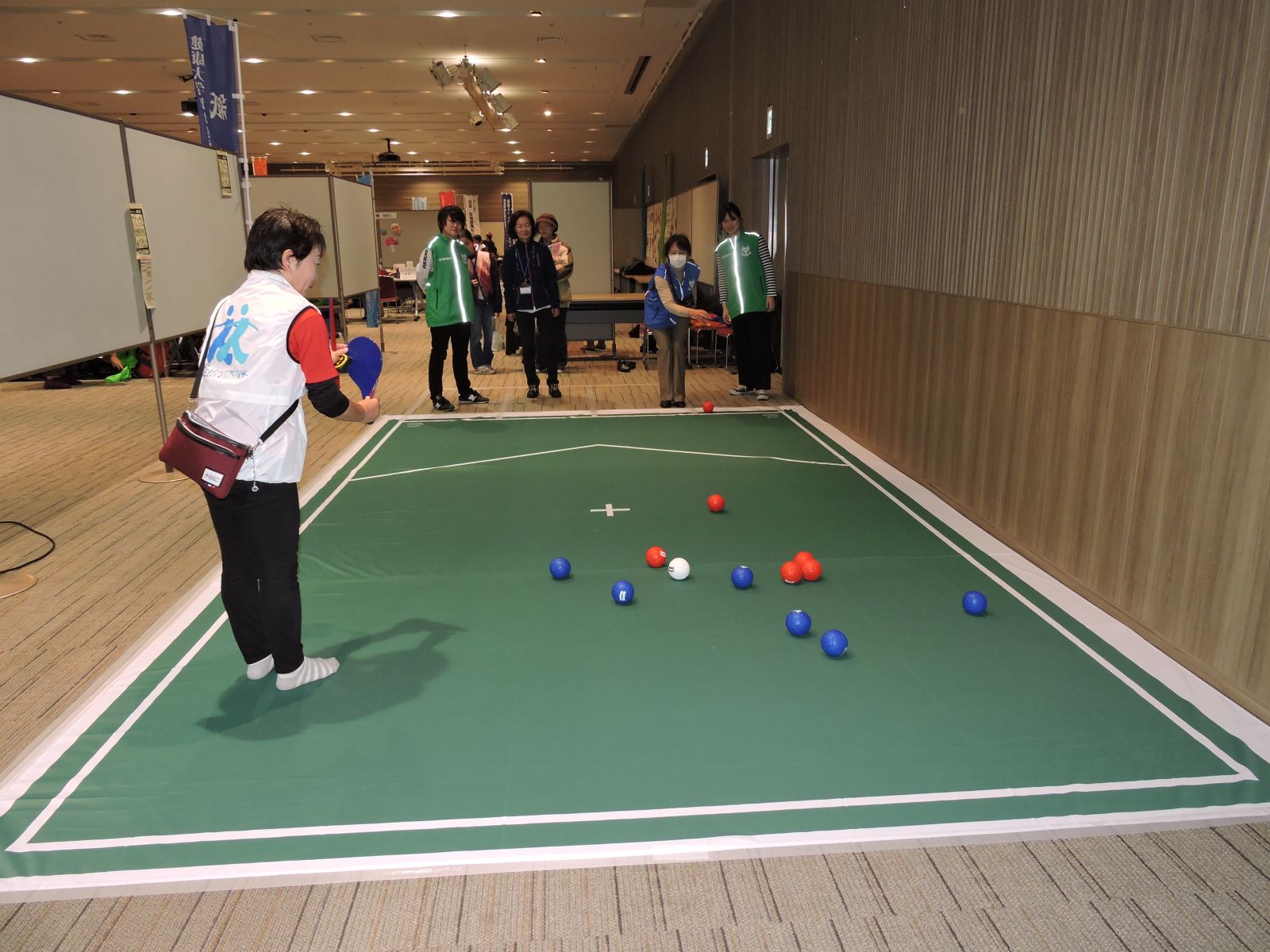 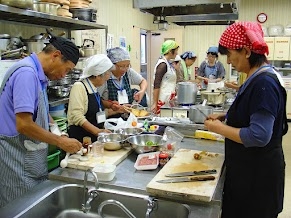 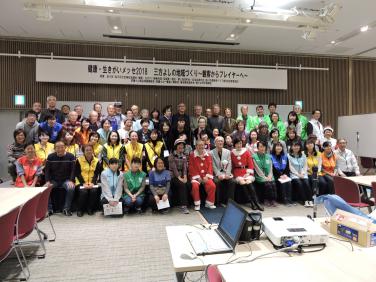 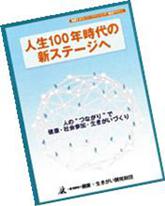 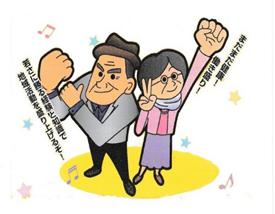 【講座スケジュール】講師等の都合によりスケジュールは変更することがあります。【講座スケジュール】　講師等の都合によりスケジュールを変更することがあります。○開催場所アクセス品川区　こみゅにてぃぷらざ八潮（東京都品川区八潮５－９－１１）東京モノレール「大井競馬場前駅」下車徒歩12分、JR「大井町駅」下車。都営バス：八潮パークタウン行八潮南下車徒歩2分○健康生きがいづくりアドバイザー資格取得まで　健康生きがいづくりアドバイザーとして認定されるには、　この養成講座を修了し、さらに認定研修1日間受講後に　登録が必要です。（受講料、登録料各10,000円税別）○お問合せ先　健康生きがいづくり品川協議会　　TEL;080-6501-5735 恩田憲一○お申し込み方法　受講申込書を健康・生きがい開発財団にメール、FAXまたは郵送して下さい。　受講申込みを受け付けた後、受講料の支払い案内等をご郵送いたします。○受講申込書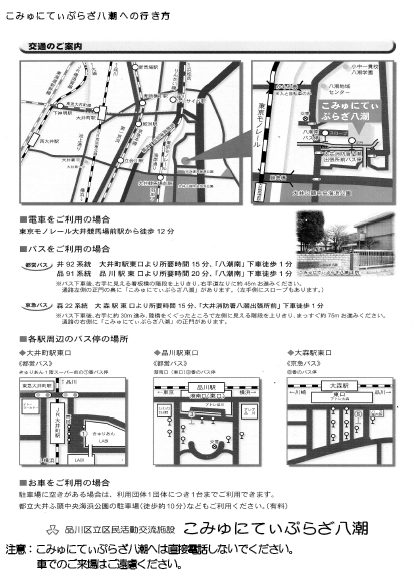 月日時間内容・科目名講師（敬称略）4月24日9:30～10:00オリエンテーション恩田　憲一10:00～12:00【講座－１】超高齢社会の展望と人生100年時代の生き方健康生きがいづくり品川協議会会長松田 誠一13:00　～15:00【講座－２】健康いきがいづくりアドバイザーの使命と役割産業医学振興財団メンタルヘルスケア講師永森 博15:15～17:15【講座－３】人生100年時代の健康づくり健康生きがいづくり品川協議会理事佐藤 賢司4月25日9:00～10:30【講座－４】超高齢社会の社会保障健康生きがいづくり品川協議会事務局長恩田 憲一10:40～12:10【講座－５】地域コミュニティー活動と社会貢献健康生きがいづくり品川協議会理事前原 幸一郎13:10～14:40【講座－６】人生100年時代の家庭経済ファイナンシャルプランナー堤 賢司14:50～17:20【講座－７】人生100年時代の就労健康生きがいづくり品川協議会副会長村田 輝夫17:30～18:00課題レポート提出フリガナお名前、年齢、性別ご住所電話、FAXメールアドレス